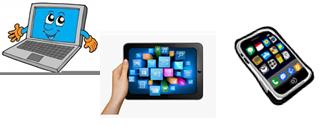 Home Schooling 41TODAY WE’RE LEARNING SENTENCES WITH ‘HAVE GOT’FIRST, LISTEN AND REPEAT: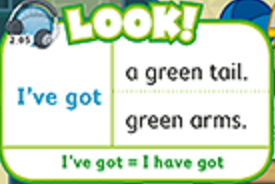 https://bit.ly/30y1Leb 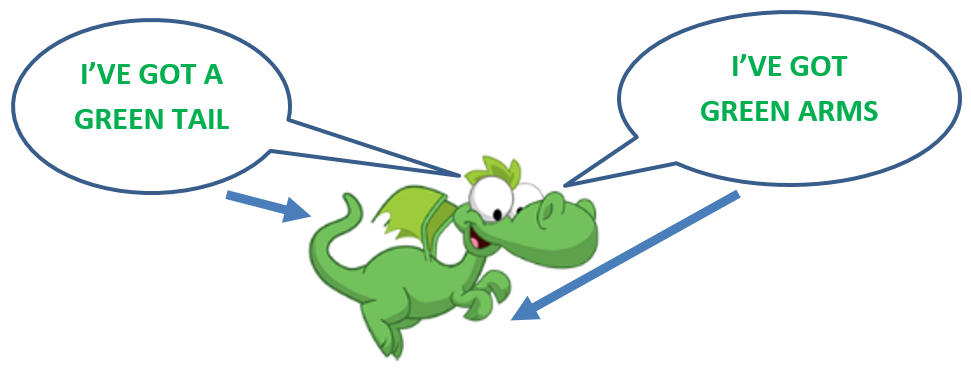 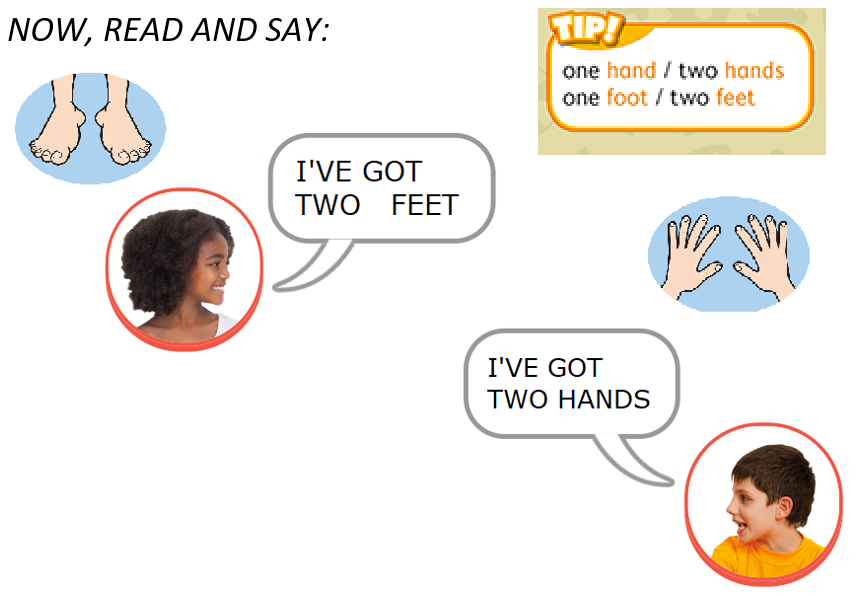 CTRL+CLICK AND WORK ONLINE: 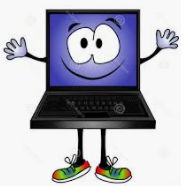 https://forms.gle/yP6SNSx7xfmEyR6H8 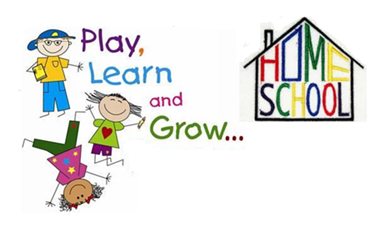 Press ctrl and click   to listen to the audio file: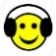 PLEASE PRESS “SUBMIT/SEND” AT THE END OF YOUR ONLINE WORKPOR FAVOR PRESIONAR “ENVIAR” AL FINAL DEL TRABAJO EN LINEA